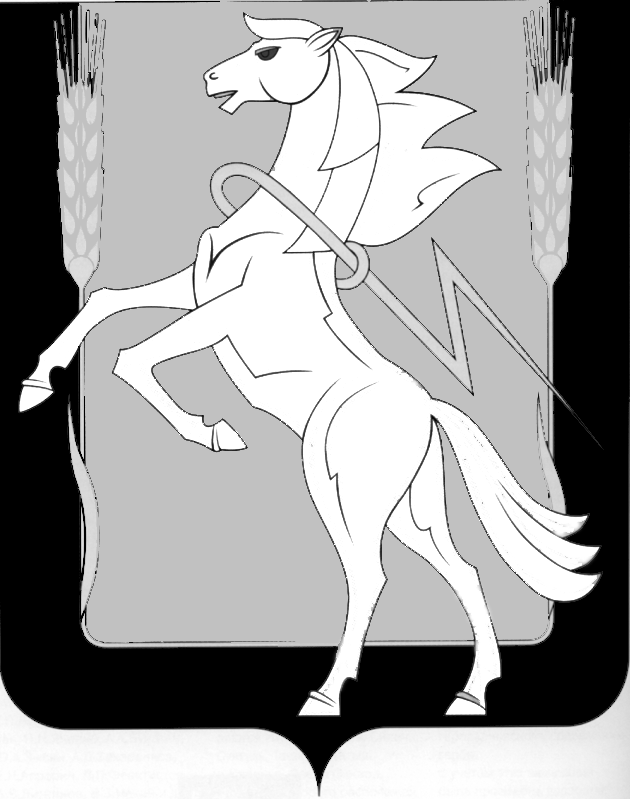 АдминистрацияПолетаевского сельского поселенияСосновского муниципального района Челябинской области456520, п. Полетаево, ул. Лесная, 2А,тел. 8-(35144)-4-52-99, ж/д. 2-75-79Информация о работе с обращениями граждан за  второй  квартал 2021гВсего обращений - 103     из них:     а) письменных обращений - 87     б) устных обращений - 16Результаты рассмотрения обращений:а) вопросы решены положительно - 30б) меры приняты - 53в) даны разъяснения - 20По рассмотренным обращениям:     а) рассмотрено обращений с нарушением сроков - 0     б) с выездом на место - 15     в) взято на контроль - 88И.О. Главы Полетаевского сельского поселения                                                                         А.Г. Хисматуллина                                                     Исп.:  Ботова Е.А.Тел.: 835144-4-52-99